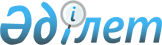 О переименовании акционерного общества "ҚазАвтоЖол"Постановление Правительства Республики Казахстан от 21 августа 2013 года № 822

      В соответствии с подпунктом 4) статьи 11 Закона Республики Казахстан от 1 марта 2011 года «О государственном имуществе» Правительство Республики Казахстан ПОСТАНОВЛЯЕТ:



      1. Переименовать акционерное общество «ҚазАвтоЖол» в акционерное общество «Национальная компания «ҚазАвтоЖол».



      2. Утвердить прилагаемые изменения и дополнение, которые вносятся в некоторые решения Правительства Республики Казахстан.



      3. Министерству транспорта и коммуникаций Республики Казахстан совместно с Министерством финансов Республики Казахстан в установленном законодательством Республики Казахстан порядке принять меры, вытекающие из настоящего постановления.



      4. Настоящее постановление вводится в действие со дня подписания и подлежит официальному опубликованию.      Премьер-Министр

      Республики Казахстан                       С. Ахметов

Утверждены          

постановлением Правительства

Республики Казахстан    

от 21 августа 2013 года № 822 

Изменения и дополнение, которые вносятся

в некоторые решения Правительства Республики Казахстан

      1. В постановлении Правительства Республики Казахстан от 12 апреля 1999 года № 405 «О видах государственной собственности на государственные пакеты акций и государственные доли участия в организациях» (САПП Республики Казахстан, 1999 г., № 13, ст. 124):



      в перечне акционерных обществ и хозяйственных товариществ, государственные пакеты акций и доли которых отнесены к республиканской собственности, утвержденном указанным постановлением:



      в разделе «г. Астана» строку, порядковый номер 21-156, изложить в следующей редакции:

      «21-156. АО «Национальная компания «ҚазАвтоЖол».



      2. В постановлении Правительства Республики Казахстан от 27 мая 1999 года № 659 «О передаче прав по владению и пользованию государственными пакетами акций и государственными долями в организациях, находящихся в республиканской собственности»:



      в перечне государственных пакетов акций и государственных долей участия в организациях республиканской собственности, право владения и пользования которыми передается отраслевым министерствам и иным государственным органам, утвержденном указанным постановлением:



      в разделе «Министерству транспорта и коммуникаций Республики Казахстан» строку, порядковый номер 160-27, изложить в следующей редакции:

      «160-27. АО «Национальная компания «ҚазАвтоЖол».



      3. Утратил силу постановлением Правительства РК от 19.09.2014 № 995.



      4. Утратил силу постановлением Правительства РК от 28.08.2015 № 683.



      5. В постановлении Правительства Республики Казахстан от 6 апреля 2011 года № 376 «Об утверждении перечня национальных управляющих холдингов, национальных холдингов, национальных компаний»:



      в перечне национальных управляющих холдингов, национальных холдингов, национальных компаний, утвержденном указанным постановлением:



      раздел «Национальные компании» дополнить строкой, порядковый номер 41, следующего содержания:

      «41. Акционерное общество «Национальная компания «ҚазАвтоЖол».
					© 2012. РГП на ПХВ «Институт законодательства и правовой информации Республики Казахстан» Министерства юстиции Республики Казахстан
				